คำแนะนำในการกรอกใบสมัครเอกสารประกอบการสมัครประกอบด้วยหนังสือแจ้งความประสงค์ขอสมัครเข้าร่วมโครงการใบสมัครโครงการสนับสนุนการตรวจสอบความใช้ได้โดยผู้ประเมินภายนอกภายใต้โครงการ T-VERศึกษารายละเอียดเกี่ยวกับโครงการ T-VER ได้ที่ website : http://ghgreduction.tgo.or.th/t-ver/ติดต่อสอบถามข้อมูลเพิ่มเติมเกี่ยวกับวิธีการคำนวณก๊าซเรือนกระจก ได้ที่นายจักรพงษ์ แย้มยิ้ม สาขาพลังงานทดแทน  และการเพิ่มประสิทธิภาพพลังงานโทรศัพท์: 02-1419845 E-mail: jakgrapong@tgo.or.thนางสาวศิริพร วิริยะตั้งสกุล สาขาการจัดการของเสีย และพลังงานทดแทนโทรศัพท์: 02-1419847 E-mail: siriporn@tgo.or.thนางสาวเหมือนจิต แจ่มศิลป์ 02-1419847 สาขาพลังงานทดแทน  และการเพิ่มประสิทธิภาพพลังงานโทรศัพท์: 02-1419847 E-mail: muanjit@tgo.or.thนายอภิสิทธิ์ เสนาวงค์  02-1419844 สาขาป่าไม้และพื้นที่สีเขียว และการเกษตร โทรศัพท์: 02-1419844 E-mail: abhisit.s@tgo.or.thเลขที่ 				 	       .วันที่ 				 	       .เรียน	ผู้อำนวยการองค์การบริหารจัดการก๊าซเรือนกระจก (องค์การมหาชน)เรื่อง	ขอสมัครเข้าร่วมโครงการสนับสนุนการตรวจสอบความใช้ได้ โดยผู้ประเมินภายนอกภายใต้โครงการ T-VERปีงบประมาณพ.ศ. 2561  ตามที่ องค์การบริหารจัดการก๊าซเรือนกระจก (องค์การมหาชน) หรือ อบก. ได้เปิดรับสมัครสถานประกอบการเข้าร่วมโครงการสนับสนุนการตรวจสอบความใช้ได้ โดยผู้ประเมินภายนอกภายใต้โครงการ T-VER ปีงบประมาณ พ.ศ. 2561 นั้น  ……(ชื่อหน่วยงาน)..…  ขอสมัครเข้าร่วมโครงการฯ ดังกล่าว  โดยได้จัดเตรียมใบสมัครและเอกสารประกอบการสมัครเข้าร่วมโครงการฯ ตามที่ อบก.กำหนดเป็นที่เรียบร้อย ข้าพเจ้าได้ศึกษาหลักเกณฑ์และเงื่อนไขการดำเนินโครงการเป็นอย่างดีแล้ว โดยยินดีที่จะปฏิบัติตามข้อกำหนดดังกล่าวทุกประการ  รวมทั้งจะให้การสนับสนุนทีมงานของ  ……….(ชื่อหน่วยงาน)…….. ในการดำเนินโครงการตามรายละเอียดที่ระบุในใบสมัครอย่างเต็มที่ นอกจากนี้ ยินดีให้ความร่วมมือกับ อบก. ในกิจกรรมต่างๆ เพื่อนำผลสำเร็จจากการเข้าร่วมโครงการไปเผยแพร่ขยายผลต่อไปลงชื่อ 							 	       .(									)(ลงนามโดยผู้มีอำนาจลงนามของนิติบุคคล พร้อมประทับตรา)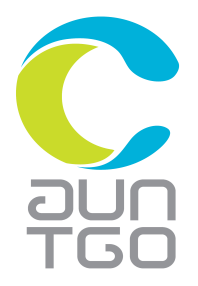 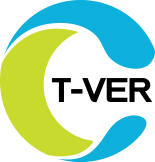 ใบสมัครโครงการสนับสนุนการตรวจสอบความใช้ได้ โดยผู้ประเมินภายนอกภายใต้โครงการ T-VERจัดทำโดย……(ชื่อหน่วยงาน)..…  สนับสนุนโดยองค์การบริหารจัดการก๊าซเรือนกระจก (องค์การมหาชน)ส่วนที่ 1 : ข้อมูลทั่วไป 1.  ลักษณะของสถานประกอบการที่เข้าร่วมโครงการ โรงงานอุตสาหกรรม			 อาคารธุรกิจ 	 หน่วยงานภาครัฐ 	/รัฐวิสาหกิจ		 อื่นๆ โปรดระบุ								.2.  ชื่อนิติบุคคล  															.เลขที่ตั้ง 					 หมู่ที่ 				ตรอก/ซอย 					ถนน 								ตำบล/แขวง 							  อำเภอ/เขต					 จังหวัด 					 รหัส  			โทรศัพท์						โทรสาร				 E-mail				ผู้ประสานงานชื่อ-สกุล							ตำแหน่ง								เบอร์มือถือ 							 โทรศัพท์							โทรสาร								 E-mail						ชื่อ-สกุล							ตำแหน่ง						   	 	เบอร์มือถือ 							 โทรศัพท์						 	โทรสาร								 E-mail						3. แผนภาพแสดงที่ตั้งของโครงการ (พร้อมระบุพิกัด) :ส่วนที่ 2 : รายละเอียดการดำเนินกิจกรรมลดก๊าซเรือน กระจกโครงการสามารถขอรับการสนับสนุนได้เพียง 1 กิจกรรมเท่านั้น (โปรดระบุรายละเอียด และแนบเอกสารประกอบใบสมัคร)1. ประเภทโครงการ   พลังงานทดแทน  การเพิ่มประสิทธิภาพพลังงาน  การจัดการของเสีย  ป่าไม้และพื้นที่สีเขียว  การเกษตร อื่นๆ (โปรดระบุ) 												2. รายละเอียดกิจกรรม ก่อนการดำเนินโครงการ(โปรดอธิบายสภาพที่เป็นอยู่ก่อนดำเนินกิจกรรมลดก๊าซเรือนกระจกเพื่อใช้เป็นข้อมูลกรณีฐาน (Baseline Scenario) เช่น เครื่องจักรอุปกรณ์ ข้อมูลชนิด กำลังการผลิตติดตั้ง และปริมาณการใช้เชื้อเพลิง ปริมาณการใช้ไฟฟ้า หรือระบบเดิมก่อนการปรับปรุง เป็นต้น พร้อมรูปภาพประกอบ)กิจกรรมโครงการ(โปรดอธิบายการดำเนินกิจกรรมลดก๊าซเรือนกระจกที่ได้ดำเนินการ ระบุเทคโนโลยีอุปกรณ์ที่ติดตั้ง เช่น เครื่องจักรอุปกรณ์ใหม่ ปริมาณการใช้พลังงานทดแทน การเพิ่มพูนแหล่งกักเก็บก๊าซเรือนกระจก เป็นต้น พร้อมรูปภาพประกอบ )3. สถานภาพการดำเนินโครงการ ยังไม่ดำเนินการ คาดว่าจะเริ่มดำเนินกิจกรรมลดก๊าซเรือนกระจก วันที่ ............................... ดำเนินโครงการแล้ว วันที่................................................(เช่น วันที่มีการจำหน่ายไฟฟ้าเข้าสู่ระบบสายส่ง  วันที่มีการเปลี่ยนหลอดไฟ เป็นต้น)4. ระเบียบวิธีการลดก๊าซเรือนเรือนกระจกที่เกี่ยวข้อง4.1 ระเบียบวิธีการที่เลือกใช้(โปรดระบุชื่อระเบียบวิธีการที่สอดคล้องกับกิจกรรมลดก๊าซเรือนกระจกที่ดำเนินการอยู่ สามารถระบุได้มากกว่า 1 ระเบียบวิธี )4.2 ลักษณะของกิจกรรมโครงการที่เข้าข่าย (Applicability)(โปรดระบุลักษณะของกิจกรรมโครงการที่สอดคล้องกับระเบียบวิธีการฯที่เลือกใช้)4.3 เงื่อนไขของกิจกรรมโครงการ (Project Conditions)(โปรดระบุเงื่อนไขของกิจกรรมโครงการ (Project Conditions) ที่สอดคล้องกับระเบียบวิธีการฯที่เลือกใช้)5. ประเมินการลดการปล่อยก๊าซเรือนกระจก (ตันคาร์บอนไดออกไซด์เทียบเท่าต่อปี) (โปรดแสดงวิธีการคำนวณตามระเบียบวิธีการที่เลือกใช้)5.1 การปล่อยก๊าซเรือนกระจกจากกรณีฐาน (Baseline Emission: BE) 5.2 การปล่อยก๊าซเรือนกระจกจากการดำเนินโครงการ (Project Emission: PE) 5.3 การปล่อยก๊าซเรือนกระจกนอกขอบเขตโครงการ (Leakage  Emission: LE) 5.4 การปล่อยก๊าซเรือนกระจกที่ได้จากโครงการ (Emission Reduction: ER) 6.  การพิสูจน์การดำเนินงานเพิ่มจากการดำเนินงานตามปกติ (Additionality)สำหรับโครงการขนาดใหญ่ต้องแสดงให้เห็นว่าโครงการมีระยะเวลาการคืนทุนมากกว่า 3 ปี  จึงถือว่าผ่านการพิสูจน์การดำเนินงานเพิ่มจากการดำเนินงานตามปกติ พร้อมแสดงหลักฐานประกอบ(โครงการลดก๊าซเรือนกระจกขนาดใหญ่ หมายถึง โครงการที่มีการผลิตพลังงานไฟฟ้าจากพลังงานหมุนเวียนที่มีกำลังการผลิตติดตั้งรวมมากกว่า 15 MW หรือมีการเพิ่มประสิทธิภาพการใช้พลังงานมากกว่า 60 GWh/year หรือเป้าหมายในการลดก๊าซเรือนกระจกมากกว่า 60,000 ตันคาร์บอนไดออกไซด์เทียบเท่าต่อปี)ส่วนที่ 3 : แผนการดำเนินงานแผนการดำเนินงานแผนการดำเนินงานจะต้องระบุรายละเอียดของแผนการดำเนินงานในแต่ละขั้นตอนอย่างละเอียด ให้ระบุเดือน/ปีที่เริ่มต้น และสิ้นสุดของการดำเนินงาน โดยต้องดำเนินการแล้วเสร็จทุกกิจกรรมภายในเดือนกรกฎาคม 2561 เริ่มต้น (เดือน/ปี) 				    - สิ้นสุด (เดือน/ปี) 				       รายละเอียดคณะทำงาน(กรณีมีเอกสารแต่งตั้งคณะทำงานอย่างเป็นทางการจากสถานประกอบการโปรดแนบเอกสารแต่งตั้งคณะทำงานฯประกอบใบสมัครด้วย)ส่วนที่ 4 : หลักฐานประกอบสถานประกอบการจะต้องยื่นเอกสารหลักฐานแสดงคุณสมบัติของสถานประกอบการเป็นหลักฐานการจัดตั้งเป็นนิติบุคคล แล้วแต่กรณีดังนี้ห้างหุ้นส่วนจำกัด ให้ยื่นสำเนาหนังสือรับรองการจดทะเบียนนิติบุคคล พร้อมรับรองสำเนาถูกต้องบริษัทจำกัดหรือบริษัทมหาชน ให้ยื่นสำเนาหนังสือรับรองการจดทะเบียนนิติบุคคล พร้อมรับรองสำเนาถูกต้องนิติบุคคลอื่นที่จัดตั้งขึ้นตามกฎหมายไทยให้ยื่นสำเนาเอกสารหลักฐาน การจัดตั้งเป็นนิติบุคคลและบัญชีรายชื่อผู้มีอำนาจควบคุม และบริหารกิจการของนิติบุคคลนั้น พร้อมรับรองสำเนาถูกต้องหนังสือมอบอำนาจพร้อมปิดอากรแสตมป์ครบถ้วนตามกฎหมายในกรณีที่ผู้มีอำนาจของสถานประกอบการมอบอำนาจให้บุคคลอื่นลงนามผูกพันนิติบุคคลหรือกระทำการอื่นใดในการติดต่อกับ อบก.และหลักฐานประกอบอื่นๆ  รายละเอียดปี พ.ศ.2560ปี พ.ศ.2560ปี พ.ศ.2560ปี พ.ศ.2561ปี พ.ศ.2561ปี พ.ศ.2561ปี พ.ศ.2561ปี พ.ศ.2561ปี พ.ศ.2561ปี พ.ศ.2561รายละเอียดต.ค.พ.ย.ธ.ค.ม.ค.ก.พ.มี.ค.เม.ย.พ.ค.มิ.ยก.ค.1.การจัดตั้งคณะทำงาน2. รวบรวมข้อมูลเพื่อจัดทำเอกสาร3. จัดทำเอกสารข้อเสนอโครงการ (PDD) 4. จัดทำรายงานประเมินผลประโยชน์ร่วม5. จัดส่งเอกสารข้อเสนอโครงการ (PDD) ให้ผู้ประเมินภายนอก (VVB)6. การตรวจสอบความใช้ได้โดย VVB7. ยื่นเอกสารขอขึ้นทะเบียนและเปิดบัญชี T-VER Credit กับ อบก.ลำดับรายชื่อตำแหน่งหน้าที่และความรับผิดชอบ